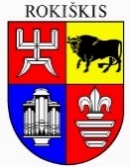 ROKIŠKIO RAJONO SAVIVALDYBĖS TARYBASPRENDIMASDĖL ROKIŠKIO RUDOLFO LYMANO MUZIKOS MOKYKLOS NUOSTATŲ PATVIRTINIMO2024 m. kovo 28 d. Nr. TS-RokiškisVadovaudamasi Lietuvos Respublikos vietos savivaldos įstatymo 15 straipsnio 2 dalies 9 punktu, Lietuvos Respublikos biudžetinių įstaigų įstatymo 5 straipsnio 3 dalies 1 punktu, 7 straipsnio 6 dalimi, Lietuvos Respublikos švietimo įstatymo 43 straipsnio 4 dalimi, Nuostatų, įstatų ar statutų įforminimo reikalavimais, patvirtintais Lietuvos Respublikos švietimo, mokslo ir sporto ministro 2011 m. birželio 29 d. įsakymu Nr. V-1164 (Lietuvos Respublikos švietimo, mokslo ir sporto ministro 2021 m. balandžio 28 d. įsakymo Nr. V-670 redakcija) „Dėl Nuostatų, įstatų ar statutų įforminimo reikalavimų patvirtinimo“, ir atsižvelgdama į Rokiškio rajono savivaldybės mero 2024 m. kovo 8 d. potvarkį Nr. MV-125 „Dėl teikimo patvirtinti Rokiškio Rudolfo Lymano muzikos mokyklos nuostatus“, Rokiškio rajono savivaldybės taryba n u s p r e n d ž i a:1. Patvirtinti Rokiškio Rudolfo Lymano muzikos mokyklos nuostatus (pridedama).2. Įgalioti Rokiškio Rudolfo Lymano muzikos mokyklos direktorių pasirašyti patvirtintus nuostatus ir įpareigoti juos įregistruoti Juridinių asmenų registre.3. Pripažinti netekusiais galios:3.1. Rokiškio rajono savivaldybės tarybos 2009 m. balandžio 24 d. sprendimu Nr. TS-5.113 „Dėl Rokiškio choreografijos mokyklos nuostatų pakeitimo“;3.2.  Rokiškio rajono savivaldybės tarybos 2011 m. rugsėjo 16 d. sprendimą Nr. TS-13.192 „Dėl švietimo įstaigų nuostatų patvirtinimo“ su visais pakeitimais ir papildymais;3.3. Rokiškio rajono savivaldybės tarybos 2013 m. vasario 22 d. sprendimą Nr. TS-4.46 „Dėl Rokiškio choreografijos mokyklos ir Rokiškio r. Panemunėlio universalaus daugiafunkcio centro nuostatų patvirtinimo“;3.4. Rokiškio rajono savivaldybės tarybos 2023 m. gegužės 25 d. sprendimo Nr. TS-177 „Dėl Rokiškio Rudolfo Lymano muzikos mokyklos nuostatų patvirtinimo“ nuo šio sprendimo 1 punkte nurodytų  Rokiškio Rudolfo Lymano muzikos mokyklos nuostatų įregistravimo Juridinių asmenų registre datos.Sprendimas per vieną mėnesį gali būti skundžiamas Regionų apygardos administraciniam teismui, skundą (prašymą) paduodant bet kuriuose šio teismo rūmuose, Lietuvos Respublikos administracinių bylų teisenos įstatymo nustatyta tvarka.Savivaldybės meras							Ramūnas GodeliauskasDanutė KniazytėSPRENDIMO PROJEKTO DĖL ROKIŠKIO RUDOLFO LYMANO MUZIKOS MOKYKLOS NUOSTATŲ PATVIRTINIMOAIŠKINAMASIS RAŠTAS2024 m. kovo 28 d.Projekto rengėjas – Danutė Kniazytė, Švietimo ir sporto skyriaus vyriausioji specialistė.Pranešėjas komitetų ir Tarybos posėdžiuose – Aurimas Laužadis, Švietimo ir sporto skyriaus vedėjas.1.Sprendimo projekto tikslas ir uždaviniaiPatvirtinti Rokiškio Rudolfo Lymano muzikos mokyklos (toliau –Mokyklos) nuostatus;pripažinti netekusiais galios Mokyklos nuostatus, patvirtintus Rokiškio rajono savivaldybės tarybos 2023 m. gegužės 25 d. sprendimu Nr. TS-177 „Dėl Rokiškio Rudolfo Lymano muzikos mokyklos nuostatų patvirtinimo“ nuo šio sprendimo 1 punkte nurodytų  Rokiškio Rudolfo Lymano muzikos mokyklos nuostatų įregistravimo Juridinių asmenų registre datos; Rokiškio rajono savivaldybės tarybos 2009 m. balandžio 24 d. sprendimu Nr. TS-5.113 „Dėl Rokiškio choreografijos mokyklos nuostatų pakeitimo“; Rokiškio rajono savivaldybės tarybos 2011 m. rugsėjo 16 d. sprendimą Nr. TS-13.192 „Dėl švietimo įstaigų nuostatų patvirtinimo“; Rokiškio rajono savivaldybės tarybos 2012 m. sausio 20 d. sprendimą Nr. TS-1.5 „Dėl Rokiškio rajono savivaldybės tarybos 2011 m. rugsėjo 16 d. sprendimo Nr. TS-13.192 „Dėl švietimo įstaigų nuostatų patvirtinimo“ dalinio pakeitimo“; Rokiškio rajono savivaldybės tarybos 2013 m. vasario 22 d. sprendimą Nr. TS-4.46 „Dėl Rokiškio choreografijos mokyklos ir Rokiškio r. Panemunėlio universalaus daugiafunkcio centro nuostatų patvirtinimo“.2. Šiuo metu galiojančios ir teikiamu klausimu siūlomos naujos teisinio reguliavimo nuostatosLietuvos Respublikos vietos savivaldos įstatymo 15 straipsnio 2 dalies 9 punktas apibrėžia savivaldybės tarybai išimtinę kompetenciją – savivaldybės biudžetinių įstaigų nuostatų tvirtinimas mero teikimu. Mokyklos nuostatus mero teikimu tvirtina ir keičia savivaldybės taryba.Lietuvos Respublikos biudžetinių įstaigų įstatymo  5 straipsnio 2 dalyje nustatyta, kad savivaldybės biudžetinės įstaigos savininko teises ir pareigas įgyvendina savivaldybės meras, išskyrus tas biudžetinės įstaigos savininko teises ir pareigas, kurios yra priskirtos išimtinei ir paprastajai savivaldybės tarybos kompetencijai (jeigu paprastosios savivaldybės tarybos kompetencijos įgyvendinimo savivaldybės taryba nėra perdavusi savivaldybės merui); 3 dalies 1 punktas -  Biudžetinės įstaigos savininko teises ir pareigas įgyvendinanti institucija: tvirtina biudžetinės įstaigos nuostatus; 7 straipsnio 6 dalis - pakeistus biudžetinės įstaigos nuostatus tvirtina jos savininko teises ir pareigas įgyvendinanti institucija. Lietuvos Respublikos švietimo įstatymo 43 straipsnio 4 dalyje nustatyta, kad Valstybinės ir savivaldybės mokyklos (išskyrus aukštąsias mokyklas) įstatai rengiami vadovaujantis Švietimo, mokslo ir sporto ministro patvirtintais Nuostatų, įstatų ar statutų įforminimo reikalavimais.3.Laukiami rezultatais       Mokyklos nuostatai, atitiks šiuo metu galiojančius teisės aktus, kurie reglamentuoja reikalavimus Nuostatams.         4. Lėšų poreikis ir šaltiniaiBus reikalingos lėšos nuostatų įregistravimui Juridinių asmenų registre.5. Antikorupcinis sprendimo projekto vertinimasTeisės akto projekte nenumatoma reguliuoti visuomeninių santykių, susijusių su Lietuvos Respublikos Korupcijos prevencijos įstatymo 8 straipsnio 1 dalyje numatytais veiksniais, todėl teisės aktas nevertintinas antikorupciniu požiūriu. 6. Kiti sprendimui priimti reikalingi pagrindimai, skaičiavimai ar paaiškinimai-7.Sprendimo projekto lyginamasis variantas (jeigu teikiamas sprendimo pakeitimo projektas)-